Answers from the questions what to do for child abuse and sexual abuse presentations to students that are appropriate for age, researched based and evidenced based.This is Shirley Fosler, I received this from Amanda Culhan,All information and resources regarding child abuse can be found here:https://www.doe.in.gov/student-services/child-abuse-prevention-response-resources. See the guidance memo towards the top for a summary of requirements. Please let myself of Jeff Wittman (jwittman@doe.in.gov) know if you have questions.I talked to Jeff and he said to check with the website listed above, scroll down to Educational Material and click on Research & Evidence-based Instruction.  There is information under the Educational Materials section click on the Methods, resourse page there, but I did not see much there.  There is not anything out there for high schools.  Jeff did say to also contact the PCAIN.org    These are the PreventionChild Abuse Indiana, 317-775-6439.  They referred me back to Amanda Culhan.------------------------------------------------------------------------------------------------Here are responses I received from Counselor Talk.From Jenny Scott at Shakamak Jr. – Sr. High School:  In the school counselor meeting at Jasper with the DOE, we were advised to contact our legislator to tell them the language needs changed as there are no evidence based program for high school.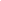 From Brigid Lukas:  Lake Central middle and high schools are using a local agency to come in and talk to students. Maybe you have an agency down there that would be willing to work with the schools instead of creating your own lessons.  They had Fairhaven come in.  Had class meeting presentations.From Laura Samide from Avon:  What I have heard from other people is that there is no evidence-based curriculum at your level and that you should consult with your district lawyer and call your congressperson.